MUBIN BURDUBAI-DUBAIMubin.381863@2freemail.com Profile SummaryA high energy and results-driven professional with over 7 years customer service experience in a managerial capacity. Excellent planning and organizational skills result in the optimum functioning of the department and the consistent achievement of customer service standards. Proven interpersonal and motivational ability ensure a strong team approach and the attainment of maximum performance levels and productivity. Responsible for the introduction of a number of successful customer service initiatives resulting in 30 % improvement in customer satisfaction rankings. A dedicated manager with the ability to obtain outstanding results in a challenging environment. Main ResponsibilitiesBuilding customer relationships and loyalty.Assist in developing and implementing customer Service policies.Responding to issues such as service inquiries, problem resolution, and retaining accounts.Handling customer escalations and all customer relations issues.Writing reports and business correspondence.Relaying information in a concise and clear manner.Managing customer expectations.Quickly researching and investigating issues that concern a customer.Conducting visual observations of how staff speak to customers.Preparing daily, weekly, and monthly reports for senior managers.Coaching and developing team members in soft skills.Assessing the customer service department’s operational performance against set targets.Promoting products and services.Maintain accurate records of conversation with customers. 
Educational Qualifications:Completed high school examinations with 62% Marks in 2003Completed Board of Higher Secondary examinations with 78% Marks in 2005Completed Bachelor Degree in Economics 2008 from Christ college IrinjalakudaExpert Management Program (Conducted by EMKE Group).Personal Particulars Languages Know: English, Hindi & MalayalamBasic Command over Arabic & Tagalog.Hobbies: Reading, Travel & playing FootballAge -30Visa status	: Visit visaNationality	: IndiaEmployment History:      Salesman cum Accountant ,Hero Honda bikes, Thrissur,India,October 2008-     July 2009Buying Assistant , Archana silks, Thrissur, Feb 2010 –June 2010Cashier in Electronics, Sales assistant-LULU Hyper Market, D-Ring Road,Doha, Qatar. June 2010– June 2012Supervisor-Customer Service & cash line LULU Hyper Market, D-Ring Road, Doha, Qatar. June 2012- December 2015Customer Service & cashline In-Charge -LULU Hyper Market, New Cairo, Egypt .December 2015-June 2017DECLARATION:________________________________________________________________________I hereby declare that the information furnished above is true to the best of my knowledge and belief.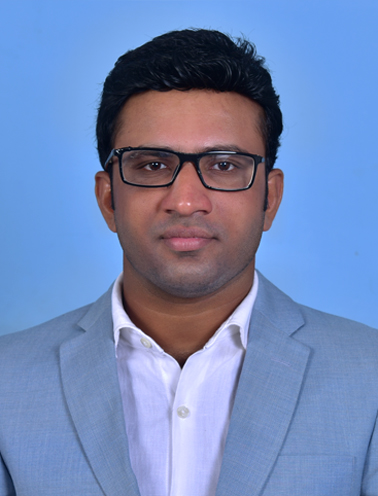 